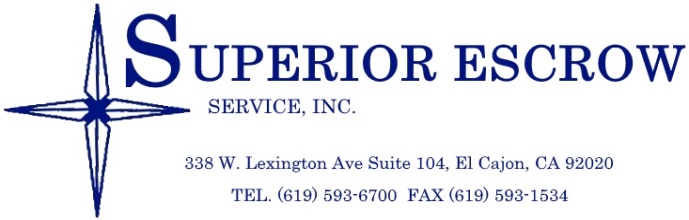 338 W. Lexington Ave Suite 104, El Cajon, CA 92020 TEL. (619) 593-6700 FAX (619) 593-1534REFINANCE ESCROW OPENING SHEETEscrow Rep is: Matt DartLoan Broker Information:Name:    Company:  Address:   Phone:  Fax:  Cell: Email:  Processor:   Processor Phone: Processor Email: Loan Type:         CONVENTIONAL     FHA      VA   SECOND New Loan Amount:   Close of Escrow: Title Company:  Title Rep: Property Address: Borrower #1 						Borrower #2Name: 	Name:  SS#:   SS#: Mailing Address:					Mailing Address:Day Phone:    Day Phone: Cell Phone:    Cell Phone: Email:    Email: Manner in which Title will be held (if known, trust?):  Name(s) to be added/removed from Title: Existing Loans to be paid through escrow:1st Payoff Lender:  Loan #: Loan Type:   Conventional   FHA   VA 2nd Payoff Lender:  Loan #: Loan Type:   Conventional    FHA    VA Subordinating?   Yes  No   Is Escrow Preparing Subordination?   Yes  No Are we paying Bills through Escrow?   Yes      No          If YES, please provide current statements with LEGIBLE addresses for Payment and Account Numbers.Is the Loan Broker paying any costs for the Borrower?        Yes No If Yes, explain Please provide the following information along with this opening sheet Declaration Page of Insurance Policy with phone and fax numbersCopy of Current Mortgage Statement(s) for all payoffsAuthorization to Release InformationSubordination Requirements ASAP ! **Subordinating Lenders can take up to 15 days to provide subordination!!!!Because Privacy Is A Thing We Care About!Please send us this information in a secure manner.